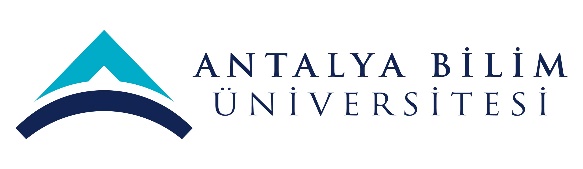 ECTS Course Description FormECTS Course Description FormECTS Course Description FormECTS Course Description FormECTS Course Description FormECTS Course Description FormECTS Course Description FormECTS Course Description FormECTS Course Description FormECTS Course Description FormECTS Course Description FormECTS Course Description FormECTS Course Description FormECTS Course Description FormECTS Course Description FormPART I ( Senate Approval)PART I ( Senate Approval)PART I ( Senate Approval)PART I ( Senate Approval)PART I ( Senate Approval)PART I ( Senate Approval)PART I ( Senate Approval)PART I ( Senate Approval)PART I ( Senate Approval)PART I ( Senate Approval)PART I ( Senate Approval)PART I ( Senate Approval)PART I ( Senate Approval)PART I ( Senate Approval)PART I ( Senate Approval)PART I ( Senate Approval)PART I ( Senate Approval)PART I ( Senate Approval)PART I ( Senate Approval)PART I ( Senate Approval)Offering School  Tourism FacultyTourism FacultyTourism FacultyTourism FacultyTourism FacultyTourism FacultyTourism FacultyTourism FacultyTourism FacultyTourism FacultyTourism FacultyTourism FacultyTourism FacultyTourism FacultyTourism FacultyTourism FacultyTourism FacultyTourism FacultyTourism FacultyOffering DepartmentGastronomy and Culinary ArtsGastronomy and Culinary ArtsGastronomy and Culinary ArtsGastronomy and Culinary ArtsGastronomy and Culinary ArtsGastronomy and Culinary ArtsGastronomy and Culinary ArtsGastronomy and Culinary ArtsGastronomy and Culinary ArtsGastronomy and Culinary ArtsGastronomy and Culinary ArtsGastronomy and Culinary ArtsGastronomy and Culinary ArtsGastronomy and Culinary ArtsGastronomy and Culinary ArtsGastronomy and Culinary ArtsGastronomy and Culinary ArtsGastronomy and Culinary ArtsGastronomy and Culinary ArtsProgram(s) Offered toGastronomy and Culinary ArtsGastronomy and Culinary ArtsGastronomy and Culinary ArtsGastronomy and Culinary ArtsGastronomy and Culinary ArtsGastronomy and Culinary ArtsGastronomy and Culinary ArtsGastronomy and Culinary ArtsGastronomy and Culinary ArtsGastronomy and Culinary ArtsGastronomy and Culinary ArtsGastronomy and Culinary ArtsGastronomy and Culinary ArtsCompulsoryCompulsoryCompulsoryCompulsoryCompulsoryCompulsoryProgram(s) Offered toProgram(s) Offered toCourse Code GAST 407GAST 407GAST 407GAST 407GAST 407GAST 407GAST 407GAST 407GAST 407GAST 407GAST 407GAST 407GAST 407GAST 407GAST 407GAST 407GAST 407GAST 407GAST 407Course NameFood Politics and RegulationsFood Politics and RegulationsFood Politics and RegulationsFood Politics and RegulationsFood Politics and RegulationsFood Politics and RegulationsFood Politics and RegulationsFood Politics and RegulationsFood Politics and RegulationsFood Politics and RegulationsFood Politics and RegulationsFood Politics and RegulationsFood Politics and RegulationsFood Politics and RegulationsFood Politics and RegulationsFood Politics and RegulationsFood Politics and RegulationsFood Politics and RegulationsFood Politics and RegulationsLanguage of InstructionEnglishEnglishEnglishEnglishEnglishEnglishEnglishEnglishEnglishEnglishEnglishEnglishEnglishEnglishEnglishEnglishEnglishEnglishEnglishType of CourseLectureLectureLectureLectureLectureLectureLectureLectureLectureLectureLectureLectureLectureLectureLectureLectureLectureLectureLectureLevel of CourseUndergraduateUndergraduateUndergraduateUndergraduateUndergraduateUndergraduateUndergraduateUndergraduateUndergraduateUndergraduateUndergraduateUndergraduateUndergraduateUndergraduateUndergraduateUndergraduateUndergraduateUndergraduateUndergraduateHours per WeekLecture: 2Lecture: 2Lecture: 2Lecture: 2Lecture: 2Laboratory:Laboratory:Laboratory:Laboratory:Recitation: Recitation: Practical:  Practical:  Practical:  Studio: Studio: Other: Other: Other: ECTS Credit3333333333333333333Grading ModeLetter GradeLetter GradeLetter GradeLetter GradeLetter GradeLetter GradeLetter GradeLetter GradeLetter GradeLetter GradeLetter GradeLetter GradeLetter GradeLetter GradeLetter GradeLetter GradeLetter GradeLetter GradeLetter GradePre-requisitesN/AN/AN/AN/AN/AN/AN/AN/AN/AN/AN/AN/AN/AN/AN/AN/AN/AN/AN/ACo-requisitesN/AN/AN/AN/AN/AN/AN/AN/AN/AN/AN/AN/AN/AN/AN/AN/AN/AN/AN/ARegistration RestrictionN/AN/AN/AN/AN/AN/AN/AN/AN/AN/AN/AN/AN/AN/AN/AN/AN/AN/AN/AEducational ObjectiveScope of the course is examining the current food regulationsScope of the course is examining the current food regulationsScope of the course is examining the current food regulationsScope of the course is examining the current food regulationsScope of the course is examining the current food regulationsScope of the course is examining the current food regulationsScope of the course is examining the current food regulationsScope of the course is examining the current food regulationsScope of the course is examining the current food regulationsScope of the course is examining the current food regulationsScope of the course is examining the current food regulationsScope of the course is examining the current food regulationsScope of the course is examining the current food regulationsScope of the course is examining the current food regulationsScope of the course is examining the current food regulationsScope of the course is examining the current food regulationsScope of the course is examining the current food regulationsScope of the course is examining the current food regulationsScope of the course is examining the current food regulationsCourse DescriptionGMO, world food system. GMOs, foodstuffs and prices, high food prices policy, opening and opening policy, green revolution debates, obesity, food aid and power, agricultural incentives and trade, organic and local food. National and international food laws and regulations. Practices of food laws and regulations in different countries.GMO, world food system. GMOs, foodstuffs and prices, high food prices policy, opening and opening policy, green revolution debates, obesity, food aid and power, agricultural incentives and trade, organic and local food. National and international food laws and regulations. Practices of food laws and regulations in different countries.GMO, world food system. GMOs, foodstuffs and prices, high food prices policy, opening and opening policy, green revolution debates, obesity, food aid and power, agricultural incentives and trade, organic and local food. National and international food laws and regulations. Practices of food laws and regulations in different countries.GMO, world food system. GMOs, foodstuffs and prices, high food prices policy, opening and opening policy, green revolution debates, obesity, food aid and power, agricultural incentives and trade, organic and local food. National and international food laws and regulations. Practices of food laws and regulations in different countries.GMO, world food system. GMOs, foodstuffs and prices, high food prices policy, opening and opening policy, green revolution debates, obesity, food aid and power, agricultural incentives and trade, organic and local food. National and international food laws and regulations. Practices of food laws and regulations in different countries.GMO, world food system. GMOs, foodstuffs and prices, high food prices policy, opening and opening policy, green revolution debates, obesity, food aid and power, agricultural incentives and trade, organic and local food. National and international food laws and regulations. Practices of food laws and regulations in different countries.GMO, world food system. GMOs, foodstuffs and prices, high food prices policy, opening and opening policy, green revolution debates, obesity, food aid and power, agricultural incentives and trade, organic and local food. National and international food laws and regulations. Practices of food laws and regulations in different countries.GMO, world food system. GMOs, foodstuffs and prices, high food prices policy, opening and opening policy, green revolution debates, obesity, food aid and power, agricultural incentives and trade, organic and local food. National and international food laws and regulations. Practices of food laws and regulations in different countries.GMO, world food system. GMOs, foodstuffs and prices, high food prices policy, opening and opening policy, green revolution debates, obesity, food aid and power, agricultural incentives and trade, organic and local food. National and international food laws and regulations. Practices of food laws and regulations in different countries.GMO, world food system. GMOs, foodstuffs and prices, high food prices policy, opening and opening policy, green revolution debates, obesity, food aid and power, agricultural incentives and trade, organic and local food. National and international food laws and regulations. Practices of food laws and regulations in different countries.GMO, world food system. GMOs, foodstuffs and prices, high food prices policy, opening and opening policy, green revolution debates, obesity, food aid and power, agricultural incentives and trade, organic and local food. National and international food laws and regulations. Practices of food laws and regulations in different countries.GMO, world food system. GMOs, foodstuffs and prices, high food prices policy, opening and opening policy, green revolution debates, obesity, food aid and power, agricultural incentives and trade, organic and local food. National and international food laws and regulations. Practices of food laws and regulations in different countries.GMO, world food system. GMOs, foodstuffs and prices, high food prices policy, opening and opening policy, green revolution debates, obesity, food aid and power, agricultural incentives and trade, organic and local food. National and international food laws and regulations. Practices of food laws and regulations in different countries.GMO, world food system. GMOs, foodstuffs and prices, high food prices policy, opening and opening policy, green revolution debates, obesity, food aid and power, agricultural incentives and trade, organic and local food. National and international food laws and regulations. Practices of food laws and regulations in different countries.GMO, world food system. GMOs, foodstuffs and prices, high food prices policy, opening and opening policy, green revolution debates, obesity, food aid and power, agricultural incentives and trade, organic and local food. National and international food laws and regulations. Practices of food laws and regulations in different countries.GMO, world food system. GMOs, foodstuffs and prices, high food prices policy, opening and opening policy, green revolution debates, obesity, food aid and power, agricultural incentives and trade, organic and local food. National and international food laws and regulations. Practices of food laws and regulations in different countries.GMO, world food system. GMOs, foodstuffs and prices, high food prices policy, opening and opening policy, green revolution debates, obesity, food aid and power, agricultural incentives and trade, organic and local food. National and international food laws and regulations. Practices of food laws and regulations in different countries.GMO, world food system. GMOs, foodstuffs and prices, high food prices policy, opening and opening policy, green revolution debates, obesity, food aid and power, agricultural incentives and trade, organic and local food. National and international food laws and regulations. Practices of food laws and regulations in different countries.GMO, world food system. GMOs, foodstuffs and prices, high food prices policy, opening and opening policy, green revolution debates, obesity, food aid and power, agricultural incentives and trade, organic and local food. National and international food laws and regulations. Practices of food laws and regulations in different countries.Learning Outcomes LO1LO1LO1Understand the effects of policies and other sectors on the food sectorUnderstand the effects of policies and other sectors on the food sectorUnderstand the effects of policies and other sectors on the food sectorUnderstand the effects of policies and other sectors on the food sectorUnderstand the effects of policies and other sectors on the food sectorUnderstand the effects of policies and other sectors on the food sectorUnderstand the effects of policies and other sectors on the food sectorUnderstand the effects of policies and other sectors on the food sectorUnderstand the effects of policies and other sectors on the food sectorUnderstand the effects of policies and other sectors on the food sectorUnderstand the effects of policies and other sectors on the food sectorUnderstand the effects of policies and other sectors on the food sectorUnderstand the effects of policies and other sectors on the food sectorUnderstand the effects of policies and other sectors on the food sectorUnderstand the effects of policies and other sectors on the food sectorUnderstand the effects of policies and other sectors on the food sectorLearning Outcomes LO2LO2LO2Understand the social, commercial and institutional effects of food choiceUnderstand the social, commercial and institutional effects of food choiceUnderstand the social, commercial and institutional effects of food choiceUnderstand the social, commercial and institutional effects of food choiceUnderstand the social, commercial and institutional effects of food choiceUnderstand the social, commercial and institutional effects of food choiceUnderstand the social, commercial and institutional effects of food choiceUnderstand the social, commercial and institutional effects of food choiceUnderstand the social, commercial and institutional effects of food choiceUnderstand the social, commercial and institutional effects of food choiceUnderstand the social, commercial and institutional effects of food choiceUnderstand the social, commercial and institutional effects of food choiceUnderstand the social, commercial and institutional effects of food choiceUnderstand the social, commercial and institutional effects of food choiceUnderstand the social, commercial and institutional effects of food choiceUnderstand the social, commercial and institutional effects of food choiceLearning Outcomes LO3LO3LO3Become familiar with national and international food laws and regulations that contribute to safe, nutritious and healthy food supplyBecome familiar with national and international food laws and regulations that contribute to safe, nutritious and healthy food supplyBecome familiar with national and international food laws and regulations that contribute to safe, nutritious and healthy food supplyBecome familiar with national and international food laws and regulations that contribute to safe, nutritious and healthy food supplyBecome familiar with national and international food laws and regulations that contribute to safe, nutritious and healthy food supplyBecome familiar with national and international food laws and regulations that contribute to safe, nutritious and healthy food supplyBecome familiar with national and international food laws and regulations that contribute to safe, nutritious and healthy food supplyBecome familiar with national and international food laws and regulations that contribute to safe, nutritious and healthy food supplyBecome familiar with national and international food laws and regulations that contribute to safe, nutritious and healthy food supplyBecome familiar with national and international food laws and regulations that contribute to safe, nutritious and healthy food supplyBecome familiar with national and international food laws and regulations that contribute to safe, nutritious and healthy food supplyBecome familiar with national and international food laws and regulations that contribute to safe, nutritious and healthy food supplyBecome familiar with national and international food laws and regulations that contribute to safe, nutritious and healthy food supplyBecome familiar with national and international food laws and regulations that contribute to safe, nutritious and healthy food supplyBecome familiar with national and international food laws and regulations that contribute to safe, nutritious and healthy food supplyBecome familiar with national and international food laws and regulations that contribute to safe, nutritious and healthy food supplyLearning Outcomes LO4LO4LO4Understand the similarities and differences between international and local food laws and regulationsUnderstand the similarities and differences between international and local food laws and regulationsUnderstand the similarities and differences between international and local food laws and regulationsUnderstand the similarities and differences between international and local food laws and regulationsUnderstand the similarities and differences between international and local food laws and regulationsUnderstand the similarities and differences between international and local food laws and regulationsUnderstand the similarities and differences between international and local food laws and regulationsUnderstand the similarities and differences between international and local food laws and regulationsUnderstand the similarities and differences between international and local food laws and regulationsUnderstand the similarities and differences between international and local food laws and regulationsUnderstand the similarities and differences between international and local food laws and regulationsUnderstand the similarities and differences between international and local food laws and regulationsUnderstand the similarities and differences between international and local food laws and regulationsUnderstand the similarities and differences between international and local food laws and regulationsUnderstand the similarities and differences between international and local food laws and regulationsUnderstand the similarities and differences between international and local food laws and regulationsLearning Outcomes LO5LO5LO5Understand global perspectives, international harmonies, international key actors and potential output on challenges and opportunities in international food tradeUnderstand global perspectives, international harmonies, international key actors and potential output on challenges and opportunities in international food tradeUnderstand global perspectives, international harmonies, international key actors and potential output on challenges and opportunities in international food tradeUnderstand global perspectives, international harmonies, international key actors and potential output on challenges and opportunities in international food tradeUnderstand global perspectives, international harmonies, international key actors and potential output on challenges and opportunities in international food tradeUnderstand global perspectives, international harmonies, international key actors and potential output on challenges and opportunities in international food tradeUnderstand global perspectives, international harmonies, international key actors and potential output on challenges and opportunities in international food tradeUnderstand global perspectives, international harmonies, international key actors and potential output on challenges and opportunities in international food tradeUnderstand global perspectives, international harmonies, international key actors and potential output on challenges and opportunities in international food tradeUnderstand global perspectives, international harmonies, international key actors and potential output on challenges and opportunities in international food tradeUnderstand global perspectives, international harmonies, international key actors and potential output on challenges and opportunities in international food tradeUnderstand global perspectives, international harmonies, international key actors and potential output on challenges and opportunities in international food tradeUnderstand global perspectives, international harmonies, international key actors and potential output on challenges and opportunities in international food tradeUnderstand global perspectives, international harmonies, international key actors and potential output on challenges and opportunities in international food tradeUnderstand global perspectives, international harmonies, international key actors and potential output on challenges and opportunities in international food tradeUnderstand global perspectives, international harmonies, international key actors and potential output on challenges and opportunities in international food tradeLearning Outcomes LO6LO6LO6Learning Outcomes LO7LO7LO7PART II ( Faculty Board Approval)PART II ( Faculty Board Approval)PART II ( Faculty Board Approval)PART II ( Faculty Board Approval)PART II ( Faculty Board Approval)PART II ( Faculty Board Approval)PART II ( Faculty Board Approval)PART II ( Faculty Board Approval)PART II ( Faculty Board Approval)PART II ( Faculty Board Approval)PART II ( Faculty Board Approval)PART II ( Faculty Board Approval)PART II ( Faculty Board Approval)PART II ( Faculty Board Approval)PART II ( Faculty Board Approval)PART II ( Faculty Board Approval)PART II ( Faculty Board Approval)PART II ( Faculty Board Approval)PART II ( Faculty Board Approval)PART II ( Faculty Board Approval)Basic Outcomes (University-wide)Basic Outcomes (University-wide)No.Program OutcomesProgram OutcomesProgram OutcomesProgram OutcomesProgram OutcomesProgram OutcomesProgram OutcomesProgram OutcomesProgram OutcomesProgram OutcomesLO1LO2LO3LO4LO5LO6LO7Basic Outcomes (University-wide)Basic Outcomes (University-wide)PO1Ability to communicate effectively  and write and present a report in Turkish and English. Ability to communicate effectively  and write and present a report in Turkish and English. Ability to communicate effectively  and write and present a report in Turkish and English. Ability to communicate effectively  and write and present a report in Turkish and English. Ability to communicate effectively  and write and present a report in Turkish and English. Ability to communicate effectively  and write and present a report in Turkish and English. Ability to communicate effectively  and write and present a report in Turkish and English. Ability to communicate effectively  and write and present a report in Turkish and English. Ability to communicate effectively  and write and present a report in Turkish and English. Ability to communicate effectively  and write and present a report in Turkish and English. XXXXXXBasic Outcomes (University-wide)Basic Outcomes (University-wide)PO2Ability to work individually, and in intra-disciplinary and multi-disciplinary teams.Ability to work individually, and in intra-disciplinary and multi-disciplinary teams.Ability to work individually, and in intra-disciplinary and multi-disciplinary teams.Ability to work individually, and in intra-disciplinary and multi-disciplinary teams.Ability to work individually, and in intra-disciplinary and multi-disciplinary teams.Ability to work individually, and in intra-disciplinary and multi-disciplinary teams.Ability to work individually, and in intra-disciplinary and multi-disciplinary teams.Ability to work individually, and in intra-disciplinary and multi-disciplinary teams.Ability to work individually, and in intra-disciplinary and multi-disciplinary teams.Ability to work individually, and in intra-disciplinary and multi-disciplinary teams.XBasic Outcomes (University-wide)Basic Outcomes (University-wide)PO3Recognition of the need for life-long learning and ability to access information , follow developments in science and technology, and continually reinvent oneself.Recognition of the need for life-long learning and ability to access information , follow developments in science and technology, and continually reinvent oneself.Recognition of the need for life-long learning and ability to access information , follow developments in science and technology, and continually reinvent oneself.Recognition of the need for life-long learning and ability to access information , follow developments in science and technology, and continually reinvent oneself.Recognition of the need for life-long learning and ability to access information , follow developments in science and technology, and continually reinvent oneself.Recognition of the need for life-long learning and ability to access information , follow developments in science and technology, and continually reinvent oneself.Recognition of the need for life-long learning and ability to access information , follow developments in science and technology, and continually reinvent oneself.Recognition of the need for life-long learning and ability to access information , follow developments in science and technology, and continually reinvent oneself.Recognition of the need for life-long learning and ability to access information , follow developments in science and technology, and continually reinvent oneself.Recognition of the need for life-long learning and ability to access information , follow developments in science and technology, and continually reinvent oneself.XXBasic Outcomes (University-wide)Basic Outcomes (University-wide)PO4Knowledge of project management, risk management, innovation and change management, entrepreneurship, and sustainable development.Knowledge of project management, risk management, innovation and change management, entrepreneurship, and sustainable development.Knowledge of project management, risk management, innovation and change management, entrepreneurship, and sustainable development.Knowledge of project management, risk management, innovation and change management, entrepreneurship, and sustainable development.Knowledge of project management, risk management, innovation and change management, entrepreneurship, and sustainable development.Knowledge of project management, risk management, innovation and change management, entrepreneurship, and sustainable development.Knowledge of project management, risk management, innovation and change management, entrepreneurship, and sustainable development.Knowledge of project management, risk management, innovation and change management, entrepreneurship, and sustainable development.Knowledge of project management, risk management, innovation and change management, entrepreneurship, and sustainable development.Knowledge of project management, risk management, innovation and change management, entrepreneurship, and sustainable development.XXBasic Outcomes (University-wide)Basic Outcomes (University-wide)PO5Awareness of sectors and ability to prepare a business plan.Awareness of sectors and ability to prepare a business plan.Awareness of sectors and ability to prepare a business plan.Awareness of sectors and ability to prepare a business plan.Awareness of sectors and ability to prepare a business plan.Awareness of sectors and ability to prepare a business plan.Awareness of sectors and ability to prepare a business plan.Awareness of sectors and ability to prepare a business plan.Awareness of sectors and ability to prepare a business plan.Awareness of sectors and ability to prepare a business plan.XBasic Outcomes (University-wide)Basic Outcomes (University-wide)PO6Understanding of professional and ethical responsibility and demonstrating ethical behavior.Understanding of professional and ethical responsibility and demonstrating ethical behavior.Understanding of professional and ethical responsibility and demonstrating ethical behavior.Understanding of professional and ethical responsibility and demonstrating ethical behavior.Understanding of professional and ethical responsibility and demonstrating ethical behavior.Understanding of professional and ethical responsibility and demonstrating ethical behavior.Understanding of professional and ethical responsibility and demonstrating ethical behavior.Understanding of professional and ethical responsibility and demonstrating ethical behavior.Understanding of professional and ethical responsibility and demonstrating ethical behavior.Understanding of professional and ethical responsibility and demonstrating ethical behavior.XXXXXFaculty Specific OutcomesFaculty Specific OutcomesPO7Faculty Specific OutcomesFaculty Specific OutcomesPO8Faculty Specific OutcomesFaculty Specific OutcomesPO9Faculty Specific OutcomesFaculty Specific OutcomesPO10Faculty Specific OutcomesFaculty Specific OutcomesPO11Faculty Specific OutcomesFaculty Specific OutcomesPO12Discipline Specific Outcomes (program)Discipline Specific Outcomes (program)PO13Discipline Specific Outcomes (program)Discipline Specific Outcomes (program)PO14Discipline Specific Outcomes (program)Discipline Specific Outcomes (program)PO15Discipline Specific Outcomes (program)Discipline Specific Outcomes (program)PO16Discipline Specific Outcomes (program)Discipline Specific Outcomes (program)PO17Discipline Specific Outcomes (program)Discipline Specific Outcomes (program)PO18Specialization Specific OutcomesSpecialization Specific OutcomesPO N….PART III ( Department Board Approval)PART III ( Department Board Approval)PART III ( Department Board Approval)PART III ( Department Board Approval)PART III ( Department Board Approval)PART III ( Department Board Approval)PART III ( Department Board Approval)PART III ( Department Board Approval)PART III ( Department Board Approval)PART III ( Department Board Approval)PART III ( Department Board Approval)PART III ( Department Board Approval)PART III ( Department Board Approval)PART III ( Department Board Approval)PART III ( Department Board Approval)PART III ( Department Board Approval)PART III ( Department Board Approval)PART III ( Department Board Approval)PART III ( Department Board Approval)PART III ( Department Board Approval)Course Subjects, Contribution of Course Subjects to Learning Outcomes, and Methods for Assessing Learning of Course SubjectsCourse Subjects, Contribution of Course Subjects to Learning Outcomes, and Methods for Assessing Learning of Course SubjectsSubjectsWeekWeekWeekWeekLO1LO2LO3LO4LO5LO6    LO7Course Subjects, Contribution of Course Subjects to Learning Outcomes, and Methods for Assessing Learning of Course SubjectsCourse Subjects, Contribution of Course Subjects to Learning Outcomes, and Methods for Assessing Learning of Course SubjectsS11111Introduction: What are food politics?Introduction: What are food politics?Introduction: What are food politics?Introduction: What are food politics?Introduction: What are food politics?Introduction: What are food politics?A1Course Subjects, Contribution of Course Subjects to Learning Outcomes, and Methods for Assessing Learning of Course SubjectsCourse Subjects, Contribution of Course Subjects to Learning Outcomes, and Methods for Assessing Learning of Course SubjectsS22222More or Less Food, Politics versus ScienceMore or Less Food, Politics versus ScienceMore or Less Food, Politics versus ScienceMore or Less Food, Politics versus ScienceMore or Less Food, Politics versus ScienceMore or Less Food, Politics versus ScienceA1Course Subjects, Contribution of Course Subjects to Learning Outcomes, and Methods for Assessing Learning of Course SubjectsCourse Subjects, Contribution of Course Subjects to Learning Outcomes, and Methods for Assessing Learning of Course SubjectsS33333Politics and food choice. Discovering children and young peoplePolitics and food choice. Discovering children and young peoplePolitics and food choice. Discovering children and young peoplePolitics and food choice. Discovering children and young peoplePolitics and food choice. Discovering children and young peoplePolitics and food choice. Discovering children and young peopleA2Course Subjects, Contribution of Course Subjects to Learning Outcomes, and Methods for Assessing Learning of Course SubjectsCourse Subjects, Contribution of Course Subjects to Learning Outcomes, and Methods for Assessing Learning of Course SubjectsS44444Relationship between food sector and institutions and organizationsRelationship between food sector and institutions and organizationsRelationship between food sector and institutions and organizationsRelationship between food sector and institutions and organizationsRelationship between food sector and institutions and organizationsRelationship between food sector and institutions and organizationsA2Course Subjects, Contribution of Course Subjects to Learning Outcomes, and Methods for Assessing Learning of Course SubjectsCourse Subjects, Contribution of Course Subjects to Learning Outcomes, and Methods for Assessing Learning of Course SubjectsS55555Creating techno dishesCreating techno dishesCreating techno dishesCreating techno dishesCreating techno dishesCreating techno dishesA1Course Subjects, Contribution of Course Subjects to Learning Outcomes, and Methods for Assessing Learning of Course SubjectsCourse Subjects, Contribution of Course Subjects to Learning Outcomes, and Methods for Assessing Learning of Course SubjectsS66666Food sustainabilityFood sustainabilityFood sustainabilityFood sustainabilityFood sustainabilityFood sustainabilityA1A1Course Subjects, Contribution of Course Subjects to Learning Outcomes, and Methods for Assessing Learning of Course SubjectsCourse Subjects, Contribution of Course Subjects to Learning Outcomes, and Methods for Assessing Learning of Course SubjectsS77777MidtermMidtermMidtermMidtermMidtermMidtermA1A1A1Course Subjects, Contribution of Course Subjects to Learning Outcomes, and Methods for Assessing Learning of Course SubjectsCourse Subjects, Contribution of Course Subjects to Learning Outcomes, and Methods for Assessing Learning of Course SubjectsS88888Sustainable agricultureSustainable agricultureSustainable agricultureSustainable agricultureSustainable agricultureSustainable agricultureCourse Subjects, Contribution of Course Subjects to Learning Outcomes, and Methods for Assessing Learning of Course SubjectsCourse Subjects, Contribution of Course Subjects to Learning Outcomes, and Methods for Assessing Learning of Course SubjectsS99999Agriculture, environment and livestockAgriculture, environment and livestockAgriculture, environment and livestockAgriculture, environment and livestockAgriculture, environment and livestockAgriculture, environment and livestockCourse Subjects, Contribution of Course Subjects to Learning Outcomes, and Methods for Assessing Learning of Course SubjectsCourse Subjects, Contribution of Course Subjects to Learning Outcomes, and Methods for Assessing Learning of Course SubjectsS1010101010Food safety and genetically modified foodFood safety and genetically modified foodFood safety and genetically modified foodFood safety and genetically modified foodFood safety and genetically modified foodFood safety and genetically modified foodA2Course Subjects, Contribution of Course Subjects to Learning Outcomes, and Methods for Assessing Learning of Course SubjectsCourse Subjects, Contribution of Course Subjects to Learning Outcomes, and Methods for Assessing Learning of Course SubjectsS1111111111Introduction to food laws and regulations in Turkey Turkish food codecIntroduction to food laws and regulations in Turkey Turkish food codecIntroduction to food laws and regulations in Turkey Turkish food codecIntroduction to food laws and regulations in Turkey Turkish food codecIntroduction to food laws and regulations in Turkey Turkish food codecIntroduction to food laws and regulations in Turkey Turkish food codecA1Course Subjects, Contribution of Course Subjects to Learning Outcomes, and Methods for Assessing Learning of Course SubjectsCourse Subjects, Contribution of Course Subjects to Learning Outcomes, and Methods for Assessing Learning of Course SubjectsS1212121212Basic characteristics of Turkish food laws and regulationsBasic characteristics of Turkish food laws and regulationsBasic characteristics of Turkish food laws and regulationsBasic characteristics of Turkish food laws and regulationsBasic characteristics of Turkish food laws and regulationsBasic characteristics of Turkish food laws and regulationsCourse Subjects, Contribution of Course Subjects to Learning Outcomes, and Methods for Assessing Learning of Course SubjectsCourse Subjects, Contribution of Course Subjects to Learning Outcomes, and Methods for Assessing Learning of Course SubjectsS1313131313Food Codex and international food tradeFood Codex and international food tradeFood Codex and international food tradeFood Codex and international food tradeFood Codex and international food tradeFood Codex and international food tradeA1,A4A1,A4Course Subjects, Contribution of Course Subjects to Learning Outcomes, and Methods for Assessing Learning of Course SubjectsCourse Subjects, Contribution of Course Subjects to Learning Outcomes, and Methods for Assessing Learning of Course SubjectsS1414141414EU food regulationsEU food regulationsEU food regulationsEU food regulationsEU food regulationsEU food regulationsA1,A4A1,A4Course Subjects, Contribution of Course Subjects to Learning Outcomes, and Methods for Assessing Learning of Course SubjectsCourse Subjects, Contribution of Course Subjects to Learning Outcomes, and Methods for Assessing Learning of Course SubjectsAssessment Methods, Weight in Course Grade, Implementation and Make-Up Rules Assessment Methods, Weight in Course Grade, Implementation and Make-Up Rules No.TypeTypeTypeTypeTypeTypeWeightWeightImplementation RuleImplementation RuleImplementation RuleMake-Up RuleMake-Up RuleMake-Up RuleMake-Up RuleMake-Up RuleMake-Up RuleAssessment Methods, Weight in Course Grade, Implementation and Make-Up Rules Assessment Methods, Weight in Course Grade, Implementation and Make-Up Rules A1ExamExamExamExamExamExam  %30%40  %30%40MidtermFinalMidtermFinalMidtermFinal------Assessment Methods, Weight in Course Grade, Implementation and Make-Up Rules Assessment Methods, Weight in Course Grade, Implementation and Make-Up Rules A2QuizQuizQuizQuizQuizQuiz%10%10---------Assessment Methods, Weight in Course Grade, Implementation and Make-Up Rules Assessment Methods, Weight in Course Grade, Implementation and Make-Up Rules A3HomeworkHomeworkHomeworkHomeworkHomeworkHomework---------Assessment Methods, Weight in Course Grade, Implementation and Make-Up Rules Assessment Methods, Weight in Course Grade, Implementation and Make-Up Rules A4ProjectProjectProjectProjectProjectProject40%40%---------Assessment Methods, Weight in Course Grade, Implementation and Make-Up Rules Assessment Methods, Weight in Course Grade, Implementation and Make-Up Rules A5ReportReportReportReportReportReport---------Assessment Methods, Weight in Course Grade, Implementation and Make-Up Rules Assessment Methods, Weight in Course Grade, Implementation and Make-Up Rules A6PresentationPresentationPresentationPresentationPresentationPresentation---------Assessment Methods, Weight in Course Grade, Implementation and Make-Up Rules Assessment Methods, Weight in Course Grade, Implementation and Make-Up Rules A7Attendance/ InteractionAttendance/ InteractionAttendance/ InteractionAttendance/ InteractionAttendance/ InteractionAttendance/ Interaction%20%20---------Assessment Methods, Weight in Course Grade, Implementation and Make-Up Rules Assessment Methods, Weight in Course Grade, Implementation and Make-Up Rules A8Class/Lab./Field WorkClass/Lab./Field WorkClass/Lab./Field WorkClass/Lab./Field WorkClass/Lab./Field WorkClass/Lab./Field Work---------Assessment Methods, Weight in Course Grade, Implementation and Make-Up Rules Assessment Methods, Weight in Course Grade, Implementation and Make-Up Rules A9OtherOtherOtherOtherOtherOther-----------Assessment Methods, Weight in Course Grade, Implementation and Make-Up Rules Assessment Methods, Weight in Course Grade, Implementation and Make-Up Rules TOTALTOTALTOTALTOTALTOTALTOTALTOTAL100%100%100%100%100%100%100%100%100%100%100%Evidence of Achievement of Learning OutcomesEvidence of Achievement of Learning OutcomesVia discussions throughout the lectures (students’ ability to develop an argument and use evidence to support it), exams, student presentations, student term paperVia discussions throughout the lectures (students’ ability to develop an argument and use evidence to support it), exams, student presentations, student term paperVia discussions throughout the lectures (students’ ability to develop an argument and use evidence to support it), exams, student presentations, student term paperVia discussions throughout the lectures (students’ ability to develop an argument and use evidence to support it), exams, student presentations, student term paperVia discussions throughout the lectures (students’ ability to develop an argument and use evidence to support it), exams, student presentations, student term paperVia discussions throughout the lectures (students’ ability to develop an argument and use evidence to support it), exams, student presentations, student term paperVia discussions throughout the lectures (students’ ability to develop an argument and use evidence to support it), exams, student presentations, student term paperVia discussions throughout the lectures (students’ ability to develop an argument and use evidence to support it), exams, student presentations, student term paperVia discussions throughout the lectures (students’ ability to develop an argument and use evidence to support it), exams, student presentations, student term paperVia discussions throughout the lectures (students’ ability to develop an argument and use evidence to support it), exams, student presentations, student term paperVia discussions throughout the lectures (students’ ability to develop an argument and use evidence to support it), exams, student presentations, student term paperVia discussions throughout the lectures (students’ ability to develop an argument and use evidence to support it), exams, student presentations, student term paperVia discussions throughout the lectures (students’ ability to develop an argument and use evidence to support it), exams, student presentations, student term paperVia discussions throughout the lectures (students’ ability to develop an argument and use evidence to support it), exams, student presentations, student term paperVia discussions throughout the lectures (students’ ability to develop an argument and use evidence to support it), exams, student presentations, student term paperVia discussions throughout the lectures (students’ ability to develop an argument and use evidence to support it), exams, student presentations, student term paperVia discussions throughout the lectures (students’ ability to develop an argument and use evidence to support it), exams, student presentations, student term paperVia discussions throughout the lectures (students’ ability to develop an argument and use evidence to support it), exams, student presentations, student term paperMethod for Determining Letter GradeMethod for Determining Letter GradeTeaching Methods, Student Work LoadTeaching Methods, Student Work LoadNoMethodMethodMethodMethodMethodExplanationExplanationExplanationExplanationExplanationExplanationExplanationExplanationExplanationHoursHoursHoursTeaching Methods, Student Work LoadTeaching Methods, Student Work LoadTime applied by instructorTime applied by instructorTime applied by instructorTime applied by instructorTime applied by instructorTime applied by instructorTime applied by instructorTime applied by instructorTime applied by instructorTime applied by instructorTime applied by instructorTime applied by instructorTime applied by instructorTime applied by instructorTime applied by instructorTime applied by instructorTime applied by instructorTime applied by instructorTeaching Methods, Student Work LoadTeaching Methods, Student Work Load1LectureLectureLectureLectureLecturePreparation for the lecture notes, slides etc.Preparation for the lecture notes, slides etc.Preparation for the lecture notes, slides etc.Preparation for the lecture notes, slides etc.Preparation for the lecture notes, slides etc.Preparation for the lecture notes, slides etc.Preparation for the lecture notes, slides etc.Preparation for the lecture notes, slides etc.Preparation for the lecture notes, slides etc.14x2=2814x2=2814x2=28Teaching Methods, Student Work LoadTeaching Methods, Student Work Load2Interactive LectureInteractive LectureInteractive LectureInteractive LectureInteractive LectureTeaching Methods, Student Work LoadTeaching Methods, Student Work Load3RecitationRecitationRecitationRecitationRecitation------------Teaching Methods, Student Work LoadTeaching Methods, Student Work Load4LaboratoryLaboratoryLaboratoryLaboratoryLaboratory------------Teaching Methods, Student Work LoadTeaching Methods, Student Work Load5PracticalPracticalPracticalPracticalPracticalTeaching Methods, Student Work LoadTeaching Methods, Student Work Load6Field WorkField WorkField WorkField WorkField Work------------Teaching Methods, Student Work LoadTeaching Methods, Student Work LoadTime expected to be allocated by studentTime expected to be allocated by studentTime expected to be allocated by studentTime expected to be allocated by studentTime expected to be allocated by studentTime expected to be allocated by studentTime expected to be allocated by studentTime expected to be allocated by studentTime expected to be allocated by studentTime expected to be allocated by studentTime expected to be allocated by studentTime expected to be allocated by studentTime expected to be allocated by studentTime expected to be allocated by studentTime expected to be allocated by studentTime expected to be allocated by studentTime expected to be allocated by studentTime expected to be allocated by studentTeaching Methods, Student Work LoadTeaching Methods, Student Work Load7ProjectProjectProjectProjectProjectPreparation of term paper and presentationPreparation of term paper and presentationPreparation of term paper and presentationPreparation of term paper and presentationPreparation of term paper and presentationPreparation of term paper and presentationPreparation of term paper and presentationPreparation of term paper and presentationPreparation of term paper and presentation1x20=201x20=201x20=20Teaching Methods, Student Work LoadTeaching Methods, Student Work Load8HomeworkHomeworkHomeworkHomeworkHomeworkTeaching Methods, Student Work LoadTeaching Methods, Student Work Load9Pre-class Learning of Course Material Pre-class Learning of Course Material Pre-class Learning of Course Material Pre-class Learning of Course Material Pre-class Learning of Course Material ---------8x5=408x5=408x5=40Teaching Methods, Student Work LoadTeaching Methods, Student Work Load10Review of Course MaterialReview of Course MaterialReview of Course MaterialReview of Course MaterialReview of Course MaterialStudents should read the relevant book sections and academic publications after the classStudents should read the relevant book sections and academic publications after the classStudents should read the relevant book sections and academic publications after the classStudents should read the relevant book sections and academic publications after the classStudents should read the relevant book sections and academic publications after the classStudents should read the relevant book sections and academic publications after the classStudents should read the relevant book sections and academic publications after the classStudents should read the relevant book sections and academic publications after the classStudents should read the relevant book sections and academic publications after the classTeaching Methods, Student Work LoadTeaching Methods, Student Work Load11StudioStudioStudioStudioStudio---------Teaching Methods, Student Work LoadTeaching Methods, Student Work Load12Office HourOffice HourOffice HourOffice HourOffice Hour------------Teaching Methods, Student Work LoadTeaching Methods, Student Work LoadTOTALTOTALTOTALTOTALTOTALTOTAL888888888888888888888888IV. PARTIV. PARTIV. PARTIV. PARTIV. PARTIV. PARTIV. PARTIV. PARTIV. PARTIV. PARTIV. PARTIV. PARTIV. PARTIV. PARTIV. PARTIV. PARTIV. PARTIV. PARTIV. PARTIV. PARTInstructorInstructorNameNameNameNameNameNameInstructorInstructorE-mailE-mailE-mailE-mailE-mailE-mailInstructorInstructorPhone NumberPhone NumberPhone NumberPhone NumberPhone NumberPhone NumberInstructorInstructorOffice NumberOffice NumberOffice NumberOffice NumberOffice NumberOffice NumberInstructorInstructorOffice HoursOffice HoursOffice HoursOffice HoursOffice HoursOffice HoursCourse MaterialsCourse MaterialsMandatoryMandatoryMandatoryMandatoryMandatoryMandatoryCourse MaterialsCourse MaterialsRecommendedRecommendedRecommendedRecommendedRecommendedRecommendedOtherOtherScholastic HonestyScholastic HonestyScholastic HonestyScholastic HonestyScholastic HonestyScholastic HonestyAny form of academic dishonesty, cheating, copying or plagiarizing, is prohibited.Any form of academic dishonesty, cheating, copying or plagiarizing, is prohibited.Any form of academic dishonesty, cheating, copying or plagiarizing, is prohibited.Any form of academic dishonesty, cheating, copying or plagiarizing, is prohibited.Any form of academic dishonesty, cheating, copying or plagiarizing, is prohibited.Any form of academic dishonesty, cheating, copying or plagiarizing, is prohibited.Any form of academic dishonesty, cheating, copying or plagiarizing, is prohibited.Any form of academic dishonesty, cheating, copying or plagiarizing, is prohibited.Any form of academic dishonesty, cheating, copying or plagiarizing, is prohibited.Any form of academic dishonesty, cheating, copying or plagiarizing, is prohibited.Any form of academic dishonesty, cheating, copying or plagiarizing, is prohibited.Any form of academic dishonesty, cheating, copying or plagiarizing, is prohibited.OtherOtherStudents with DisabilitiesStudents with DisabilitiesStudents with DisabilitiesStudents with DisabilitiesStudents with DisabilitiesStudents with DisabilitiesOtherOtherSafety Issues	Safety Issues	Safety Issues	Safety Issues	Safety Issues	Safety Issues	OtherOtherFlexibilityFlexibilityFlexibilityFlexibilityFlexibilityFlexibility